 7. - 8. 6. 2023 kombinovaná patrola (červená - KBVP pandur) -severozápadně a severovýchodně od Letiště - 09:00-19:00 hod7. - 8. 6. 2023 pěší patrola (žlutá) - jihozápadně od Letiště - 09:00-19:00 hod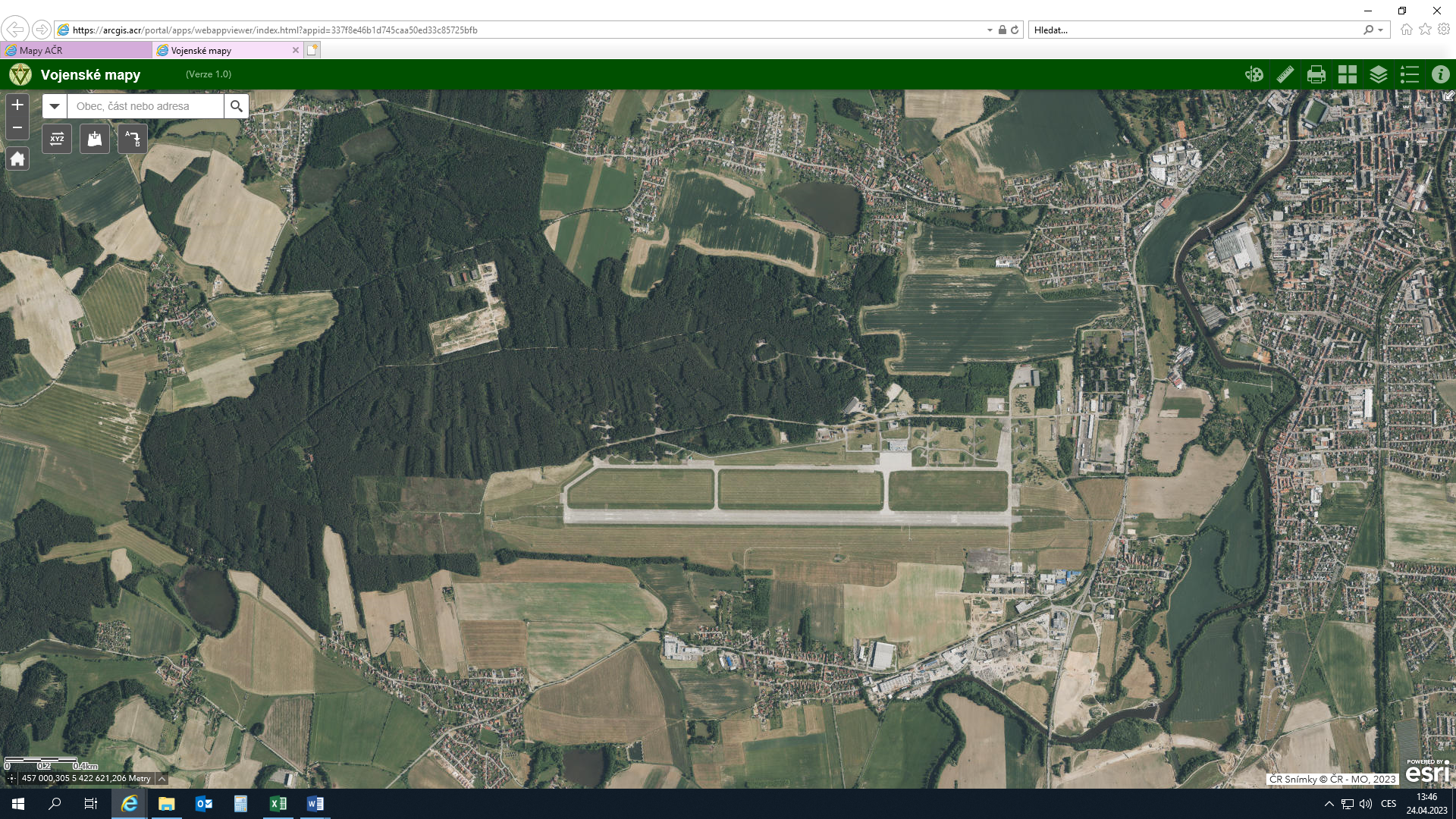 